SAN JUAN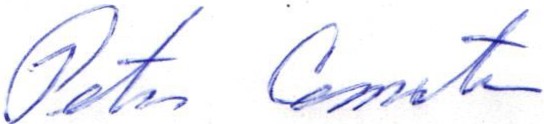 de1osLAGOSAlc ldi• 2018 ·1/t;ffACk;/'\""-,- hf'lDESARROLLO	, 'lv  '-l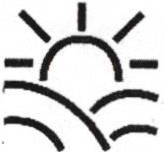 RURAL	":>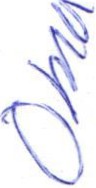 Reunión de Consejo de Desarrollo Rural 27 de Abril del 2021El día 27 de Abril   a las 12:00 p.m. tuvo verificativo  la reunión de la¡''0.\.j-(\]"'Asamblea delconsejo de desarrollo rural contando con la asistencia del el regidor C. Isidro Padilla Gutiérrez, el Director de Desarrollo Rural José Luis de la Torre Muñoz, el C. José de Jesús Campos García jefe de caminos rurales, y los comisarios de ias diferentes comunidades.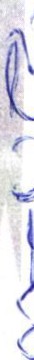 Orden del día:1.- Lista de Asistencia2.-Auto Presentación de los Asistentes3.-Lectura del acta anterior para su aprobaciónQ	" '-'4.-Temas  a tratar:---{/-	-r-;1y	l;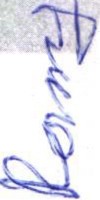 ?'j'j1.-Se informa  que el apoyo de cercos ganaderos ya está en las instalaciones de laganadera para quien guste corroborarlo, seguimos en la espera para poder entregarlo .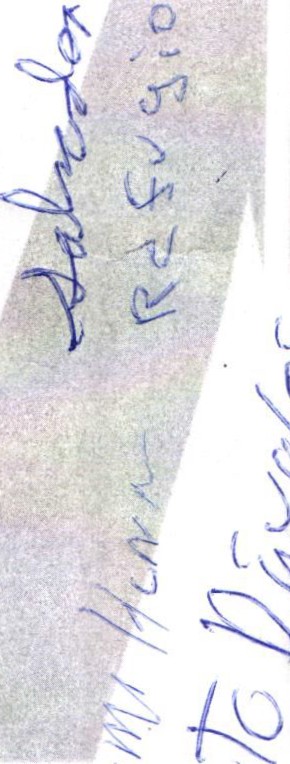 2.-Los Comisarios solicitan :*Lucio González Estancia vieja de arriba solicita arreglo del camino desde el basurero hasta estancia vieja de arriba;{1\)('\()·e---'\.0	'>t"6*Miguel Ángel del Agostadero solicita Lámparas para alumbrado público y arreglarel techo del salón del kínder  porque se gotea.*Cuco Enríquez pide arreglar el camino de Mezquitic al puente de casas viejas .*Sra. Cuca de San Pedro de las Flores agradece el empedrado ahogado en cemento, y solicita el Domo de la escuela y el techo de un salón de la primaria, porque se lo llevo un remolino.*Refugio Segoviano de Agua de Obispo reporta que no se terminó con el alumbrado público.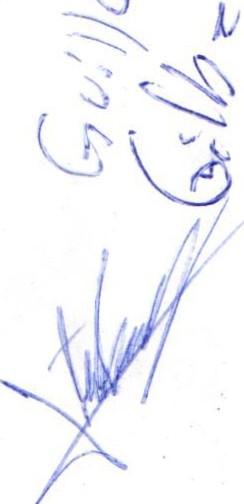 -¡;¡	*Ma. Concepción Salas solicita la maquinaria para ampliar tanque en la Hiedra .V(::D	*Fátima de la Carmenta solicita arreglar  el camino un pedazo que quedo pendiente .•  _1 ( 95)785.0001	0 , j..J J   (/'J.J ,L	j)-::t ftcFuc;Ú{) {Á  ul/e)"ct	) 	S1mon Hernandez 1, Centro, 47000	) Lij,,_,_...,'é-ftJ ¿-'f..Z UJ<-	USan Juan de los Lagos,jal.  .	./1www .sanjuandeloslagos  .gob.mx    ·O@) AlcaldiaSJLv	_  C:.c\ )' P-r f"'\c.. v\¿\éJ   KrJ t ¿ lv\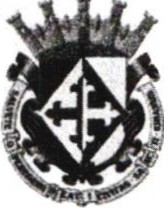 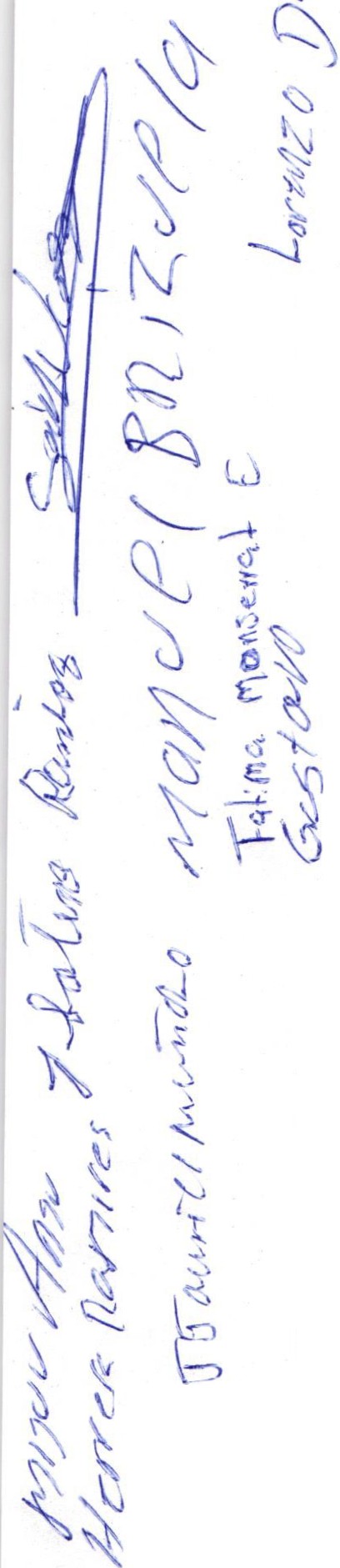 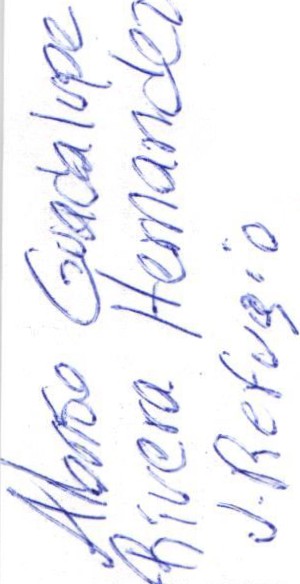 l	ftos	/Í#.	Á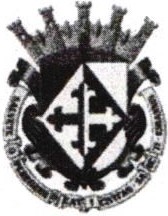 Alcaldía 2018 - 2021     -'(A-ei-o/'l.t;ADESARROLLO RURAL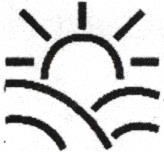 *Rafael Padilla de Matagorda solicita línea de distribución de agua para las casas.*Patricia Herrera de La Jara de Jiménez solicita el arreglo del salón donde hay clase( de secundaria por que se gotea	( ...3) El C. José de Jesús Campos García informa sobre los avances de la máquina en los arreglos del camino .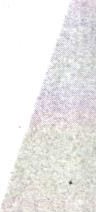 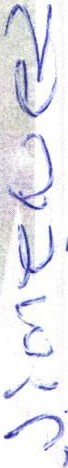 -Se anexa lista de asistencia.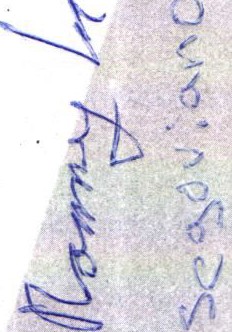 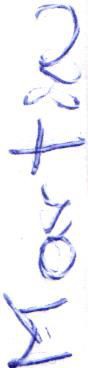 ·-.1.."...\')..J.¡'\)ATENTAMENTE: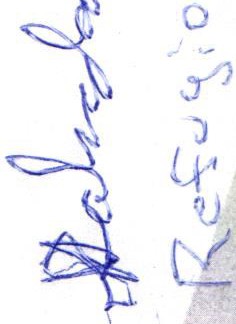 u,-:.._	/	&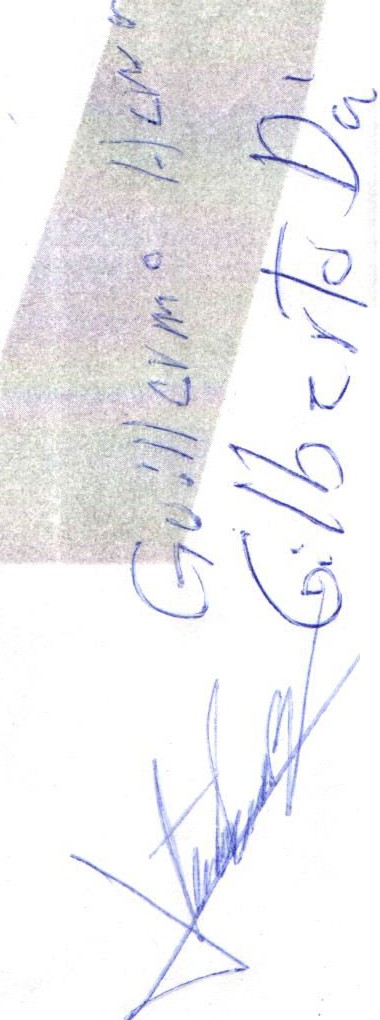 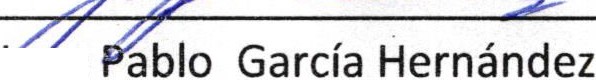 '-.)	\.l:.,	-.1y	SLic.	ní	,J\,	ti)" ·f'-r: ídta  fadl/e -:;;;-	C.   Isidro  Padilla  GutiérrezPresidente InterinoRegidor	rector de Desarrollo Rural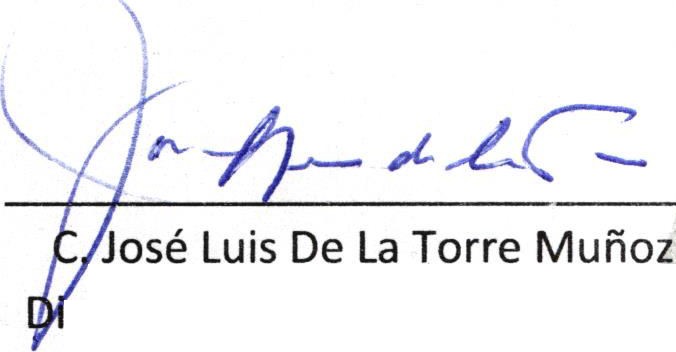 1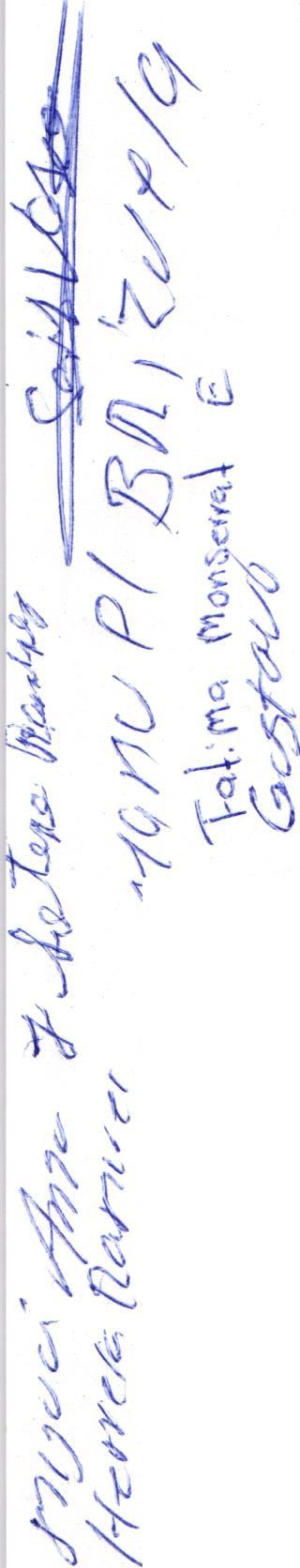 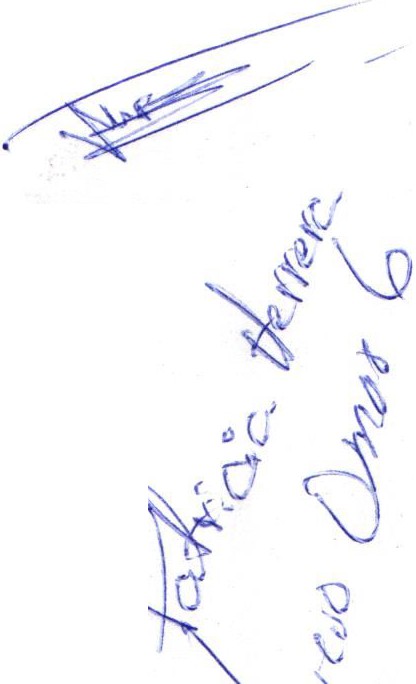 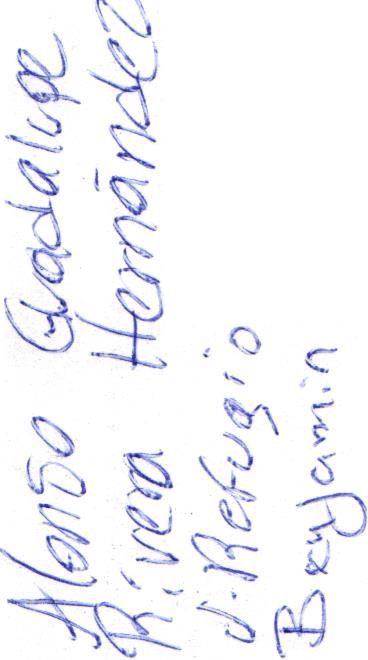 o1 (395) 7ssooo1	n	Od v_r.. 	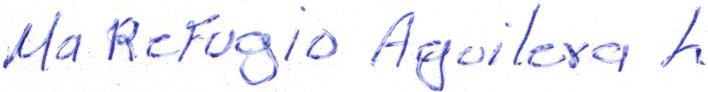 Simón Hernández 1, Centro, 47000  '/l Cf-	'	'-San Juan de los Lagos, jal. .	_¿f  /J ·.t-	-www .sanjuandeloslagos .gob.mx ·	''J'6K	,.,ac._o\\  A ,, nlotl. loO® AlcaldiaSJL1'{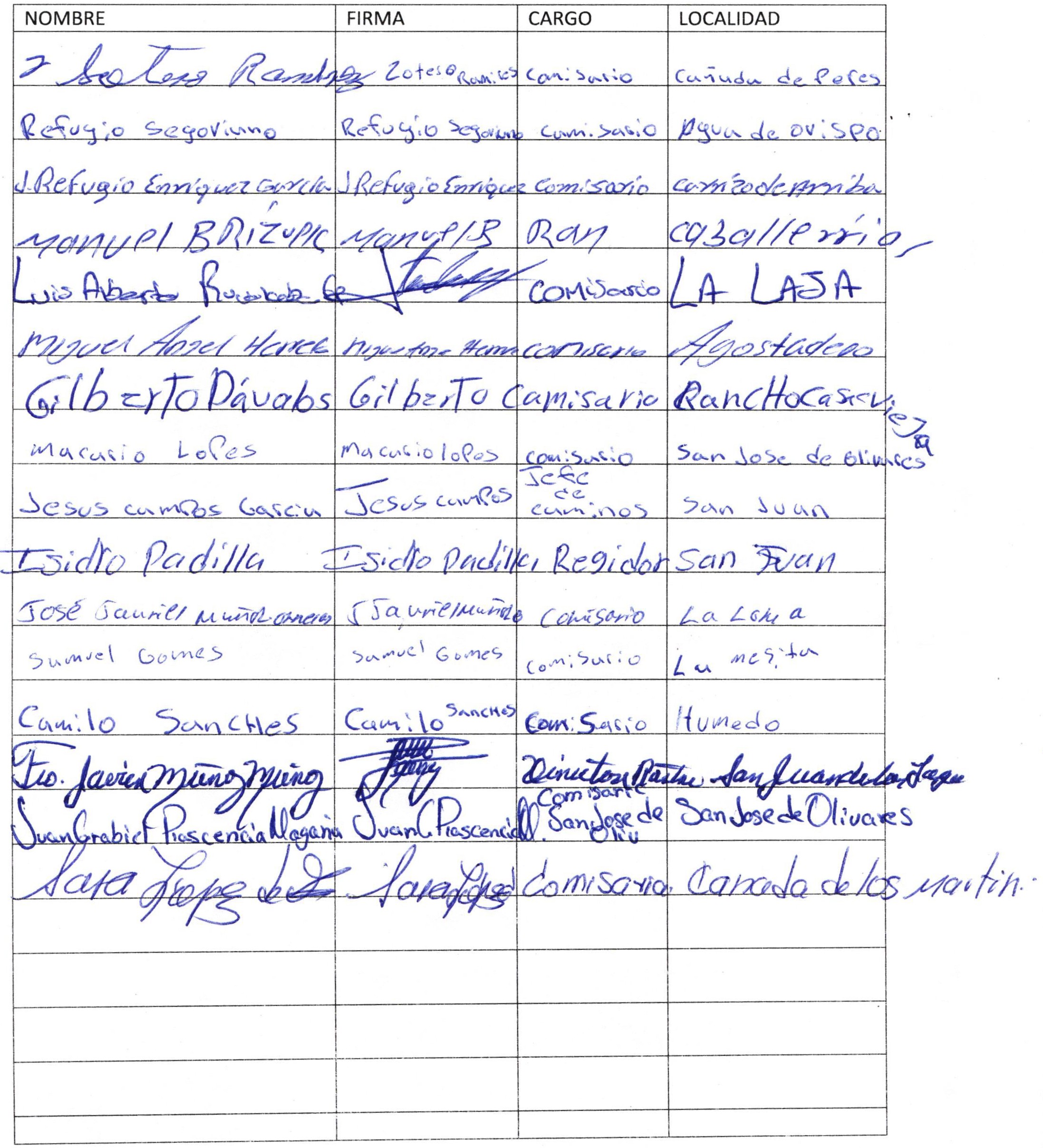 REUNION  DE CONSEJO  DE DESARROLLO  RURAL 27  DE ABRIL  DEL 2021LISTA DE ASISTENCIA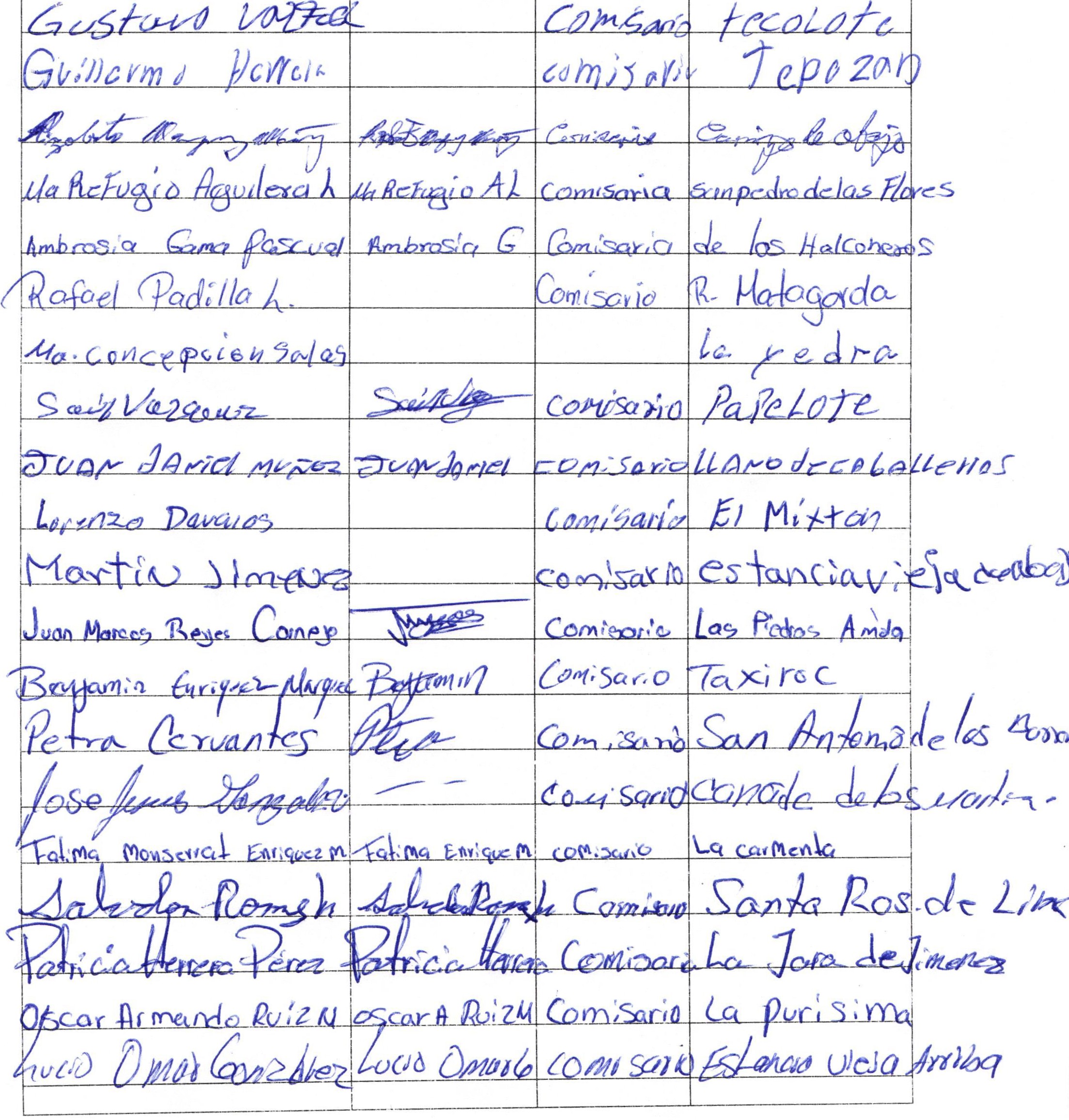 REUNION DE CONSEJO  DE DESARROLLO  RURAL 27 DE ABRIL DEL 2021LISTA DE ASISTENCIANOMBRE	FIRMA	CARGO	LOCALIDADBitácoradel2021Nombre de la obraUbicación de la obraActa no.145Suminist o de AguaSan Juan de los LagosA-145146Movimiento de tierraRancho Casas ViejasA-146147Rehabilitación de CaminosRancho CaballeríasA-147148DesazolveRio San JuanA-148